Утвержден Приказом Закрытого Акционерного Общества «Азербайджанское Каспийское Морское Пароходство» от 01 декабря 2016 года, № 216.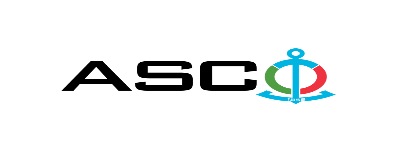 ЗАКРЫТОЕ АКЦИОНЕРНОЕ ОБЩЕСТВО «АЗЕРБАЙДЖАНСКОЕ КАСПИЙСКОЕ МОРСКОЕ ПАРОХОДСТВО» ОБЪЯВЛЯЕТ О ПРОВЕДЕНИИ ОТКРЫТОГО КОНКУРСА НА ЗАКУПКУ КУХОННЫХ ПРИНАДЛЕЖНОСТЕЙК О Н К У Р С № AM-023 /2019Комитет по закупкам ЗАО «АКМП»(на бланке участника-претендента)ПИСЬМО-ЗАЯВКА НА УЧАСТИЕ В ОТКРЫТОМ КОНКУРСЕ Город _______       “___”_________20___года ___________№           							                                                                                          Председателю Комитета по закупкам ЗАО «АКМП» Господину Дж.Махмудлу, Настоящей заявкой [с указанием полного наименования претендента-подрядчика] подтверждает намерение принять участие в открытом конкурсе № [с указанием претендентом номера конкурса], объявленном ЗАО «АКМП» в связи с закупкой «__________». При этом подтверждаем, что в отношении [с указанием полного наименования претендента-подрядчика] не проводится процедура ликвидации, банкротства, деятельность не приостановлена, а также отсутствуют иные обстоятельства, не позволяющие участвовать в данном тендере.  Гарантируем,что [с указанием полного наименования претендента-подрядчика] не является лицом, связанным с ЗАО «АКМП». Сообщаем,что для оперативного взаимодействия с Вами по вопросам, связанным с представленной документацией и другими процедурами, нами уполномочен:Контактное лицо: . . . . . . . . . . . . . . . . . . . . . . . . . . .  Должность контактного лица: . . . . . . . . . . . . . . . . . . . . .  Телефон: . . . . . . . . . . . . . . . . . . . . . . . . . . . . . . . . .  Факс: . . . . . . . . . . . . . . . . . . . . . . . . . . . . . . . . . Адрес электронной почты: . . . . . . . . . . . . . . . . . . . . . . . . _______________________________  Приложение:Оригинал  банковского  документа об  оплате взноса за участие в конкурсе –  на ____ листах. ________________________________                                   _______________________(Ф.И.О. уполномоченного лица) (подпись уполномоченного лица)                         _________________________________                                                  (должность уполномоченного лица)                                                                                                                                                                                                                                             M.П.ПЕРЕЧЕНЬ КУХОННЫХ ПРИНАДЛЕЖНОСТЕЙТолько DDP принимается в качестве условия поставки от местных предприятий. Принимается только предложения цен  указанные в манатах  от местных предприятий. Другие условия поставки не принимаются. Только CIP Баку и DAP Баку принимаются в качестве условия поставки товаров перевозимых  из - за рубежом.Требуется обязательно указать марку, сертификат о происхождении товара и страну изготовления каждого товара во время предоставления предложения цены, в противном случае они не  принимаются.   Требуется что компания победитель представила и согласовала образцы до заключения договора. Примечание: Товары будут взяты в течении 6 месяцев по необходимости. Контактное лицо по техническим вопросам Управление Производственных Услуг,  Отдел снабжения, Начальник отдела - Камиль Гусейнов 050 256 58 92kamil.huseynov@asco.azУчебно-тренировочный центр, Специалист по закупкам Багиров Ниямаддин055 644 96 46niyameddin.bagirov@asco.azДо заключения договора купли-продажи с компанией победителем конкурса  проводится проверка претендента в соответствии с правилами закупок ЗАО  «Азербайджанское Каспийское Морское Пароходство». Компания победитель должна заполнить специальную форму через  адрес ( http://www.acsc.az/az/pages/2/241 ) и представить нижеуказанные документы :http://www.acsc.az/az/pages/2/241Устав компании (со всеми изменениями и дополнениями)Выписка из реестра коммерческих юридических лиц (выданная в течение последнего 1 месяца)Информация об учредителе юридического лица  в случае если учредитель является юридическим лицомИНН свидететльствоАудированный баланс бухгалтерского учета или налоговая декларация (в зависимости от системы налогообложения) / справка на отсутсвие налоговой задолженности в органах налогообложения Удостоверения личности законного представителяЛицензии учреждения необходимые для оказания услуг / работ (если применимо)Договор не будет заключен с компаниями которые не предоставляли указанные документы и не получили позитивную оценку по результатам процедуры проверки !   Перечень документов для участия в конкурсе: Заявка на участие в конкурсе (образец прилагается) ; Банковский документ об оплате взноса за участие в конкурсе ; Конкурсное предложение. На первичном этапе, заявка на участие в конкурсе (подписанная и скрепленная печатью) и банковский документ об оплате взноса за участие должны быть представлены на Азербайджанском, русском или английском языках не позднее 18:00 (по Бакинскому времени) 21.02.2019 года по месту нахождения Закрытого Акционерного Общества «Азербайджанское Каспийское Морское Пароходство» (далее – ЗАО «АКМП») или путем отправления на электронную почту контактного лица. Перечень (описание) закупаемых товаров, работ и услуг прилагается. Сумма взноса за участие в конкурсе и приобретение сборника основных условий (пригласительных документов к конкурсу): Претенденты, желающие принять участие в конкурсе, должны оплатить нижеуказанную сумму взноса за участие в конкурсе путем перечисления средств на банковский счет ЗАО «АКМП» с последующим представлением в ЗАО «АКМП» документа, подтверждающего оплату, в срок не позднее, указанного в первом разделе.  Претенденты, выполнившие данное требование, вправе приобрести сборник основных условий по предмету закупки у контактного лица в электронном или печатном формате в любой день недели с 09.30 до 17.30 часов до даты, указанной в графе III объявления.ПАРТИЯ - 50 АЗН (с учетом НДС)допускается оплата суммы взноса за участие в манатах или в долларах США и Евро в эквивалентном размере.   Номер счета : Взнос за участие в конкурсе не подлежит возврату ни при каких обстоятельствах, за исключением отмены конкурса ЗАО «АКМП» !Предельный срок и время подачи конкурсного предложения :Участники, представившие заявку на участие и банковский документ об оплате взноса за участие в конкурсе до срока, указанного в первом разделе, должны представить свои конкурсные предложения в ЗАО «АКМП» в запечатанном конверте (один оригинальный экземпляр и две копии) не позднее 15:00 (по Бакинскому времени) 05.03.2019 года.Конкурсные предложения, полученные позже указанной даты и времени, не вскрываются и возвращаются участнику.Информация о применяемых правилах конкурса и преимущественном праве ЗАО «АКМП» :Конкурс будет проведен в соответствии с Приказом ЗАО «АКМП» от 12 июня 2014 года, № 99 и утвержденным данным приказом «Порядком организации и управления закупок по Закрытому Акционерному Обществу «Азербайджанское Каспийское Морское Пароходство».ЗАО «АКМП» вправе отклонить все конкурсные предложения и отменить конкурс согласно «Порядку организации и управления закупок по Закрытому Акционерному Обществу «Азербайджанское Каспийское Морское Пароходство».Адрес закупочной организации : Азербайджанская Республика, город Баку AZ1029 (индекс), Пр. Гейдара Алиева 152, "Чинар Плаза" 24-й этаж, Комитет по Закупкам ЗАО «АКМП». Контактное лицо : Джалилов Вюгар Секретарь Комитета по закупкам ЗАО «АКМП»Телефон : +994 12 404 37 00 (1132)Адрес электронной почты:: tender@asco.az По юридическим вопросам :Телефон : +994 50 277 02 85Адрес электронной почты : Huquq.meslehetcisi@asco.azДата, время и место вскрытия конвертов с конкурсными предложениями :Вскрытие конвертов будет производиться в 16.00 (по Бакинскому времени) 05.03.2019 года по адресу, указанному в разделе V. Сведения о победителе конкурса :Сведения о победителе конкурса доступны на веб-странице (раздел объявлений) ЗАО «АКМП» Прочие условия конкурса :№Наименование товаровЕдиница измеренияКоличество  Морской Транспортный Флот1Чаша ( из небьющегося материала)ш т у к 2502Чайная ложка (из нержавеющего материала)ш т у к 3003Вилка (из нержавеющего материала)ш т у к 4004Ложка для еды (из нержавеющего материала)ш т у к 3005Сковородка "Tefal" с крышкой 40 смш т у к 506Форма для выпечки хлебаш т у к 307Кухонный ножш т у к 308Комплект ножейк о м п л е к т309Сахарница ш т у к 10010Салатницаш т у к 10011Пластиковое ведро для кухниш т у к 5012Стакан (150 мл) ш т у к 100013Стакан грушевидной формыш т у к 10014Хлебница (закрывающаяся)ш т у к 5015Набор "Тефаль" (ложка лопата)ш т у к 5016Поднос (из нержавеющего материала)ш т у к 5017Стакан одноразовыйш т у к 500018Губка для мытья посуды (5 х 8 см)ш т у к 2000Каспийский Морской Нефтяной Флот1Пиала (чаша)ш т у к 2002Глубокая тарелкаш т у к 4003Чайная ложка (из нержавеющего металла)ш т у к 2504Электрочайник с заварником ш т у к 565Чайный сервизк о м п л е к т46Электросамовар  с заварником (10-20 литровый)ш т у к 417Набор сковорода 6 шт. (из нержавеющего металла)ш т у к 408Замешиватель тесташ т у к 29Друшлагш т у к 1510Стакан (150 мл) ш т у к 70011Стакан грушевидный ш т у к 20012Блюдце для грушевидного стаканаш т у к 10013Хлебница (закрывающаяся)ш т у к 2014Сахарница и песочница (из нержавеющего металла)ш т у к 6015Солница и перечницаш т у к 6016Чайник для заварки ш т у к 1517Скатерть настольнаям е т р25018Деревянная доска для резки овощейш т у к 5019Пепельница ш т у к 30Судоремонтно-строительный Завод “Зых”1Набор электрочайника ("Tefal")ш т у к 92Чайный сервизк о м п л е к т53Пластиковая кружка (1 литровая)ш т у к 24Пластиковая кружка (2 литровая)ш т у к 25Зажим для подачи блюдш т у к 46Овощечисткаш т у к 47Маленькие кухонные ножиш т у к 108Шумовка для подачи гарнираш т у к 49Шумовка (большая)ш т у к 210Пластиковая тарелка для супаш т у к 27511Небьющиеся пластиковые стаканы ш т у к 52512Ведро 80 Л (пластиковое)ш т у к 1013Ведро 60 Л (пластиковое)ш т у к 1014Пластиковая посуда для овощей (60 x 40 см)ш т у к 1015Пластиковая посуда для овощей (60 x 80 см)ш т у к 1016Столовая ложкаш т у к 27517Вилкаш т у к 27518Стакан грушевидныйш т у к 9819Сахарницаш т у к 1020Картофелемялка (большая)ш т у к 421Тазик пластиковый (большой)   ш т у к 1122Большой нож разделочныйш т у к 223Разделочная доска для мяса (красного цвета) ш т у к 1224Разделочная доска для зелени (зеленого цвета)ш т у к 1225Разделочная доска для овощей (желтого цвета)ш т у к 1226Комплект сковородок "Tefal" (1 комплект - 6 штук с крышками)к о м п л е к т927Марля м е т р100028Рулонные салфеткиш т у к 87029Салфетки настольные п а ч к а300030Резиновые перчатки с пудройп а ч к а11231Кухонный фартук клеенчатый (для повара)ш т у к 50032Маска (для подавателей блюда)п а ч к а3033Чайное полотенцем е т р10034Полотенце матерчатое (для использования на кухне)м е т р25035Одноразовые головные уборы (100 шт.)п а ч к а5036Губка для мытья посудыш т у к 100Управление Производственных Услуг1Чайник 5 л (эмалированный)ш т у к 52Пластиковый тазикш т у к 53Дурушлаг (большой)ш т у к 14Кастрюля 20 л (алюминиевая)ш т у к 15Кастрюля 30 л (алюминиевая)ш т у к 16Кастрюля 5 л (эмалированная)ш т у к 57Ведро 8 л -10 л (эмалированное)ш т у к 58Чашка (для детей)ш т у к 509Тарелка маленькаяш т у к 10010Глубокая тарелкаш т у к 10011Нож ш т у к 1012Сковородка плоская (большая)ш т у к 413Мясорубка электрическая ш т у к 114Чайник металлический заварочныйш т у к 1015Чайникш т у к 1216Стакан 200 граммовыйш т у к 20017Чашка (стекляная)ш т у к 15018Салатницаш т у к 10019Сольницаш т у к 8020Тарелка для супаш т у к 30021Графина для водыш т у к 6022Кастрюля оцинкованная (3 л) ш т у к 323Электрический чайник с заварником ш т у к 18Учебно-тренировочный центр 1Электрочайник с заварникомш т у к 32Чайное полотенцеш т у к 53Электрический самовар 10 литров (220 В х 2,5-3 кВт)ш т у к 1Морской Транспортный Флот, Служба Снабжения, Начальник службы - Шаммад Йолчуев (0503707909)shammad.yolchuyev@asco.azМорской Транспортный Флот, Группа по Складскому Хозяйству Службы Снабжения, Руководитель группы - Мамед Сулейманов  051 454 06 00suleyman.mammadov@asco.azКаспийский Морской Нефтяной Флот, Служба Снабжения, Начальник службы - Махир Исаев   050 292 12 32mahir.isayev@asco.azАбдуллаев Иман, заместитель начальника службы снабжения Каспийского нефтяного флота 055 555 54 49iman.abdullayev@asco.azСудоремонтный завод "Зых" - Начальник отдела снабжения  Багиров Сабухи050 458 02 02 
sabuxi.bagirov@asco.azСудоремонтный Завод “Зых”, Отдел снабжения, Инженер - Зохра Оруджева   050 350 11 65zohra.orucova@asco.az